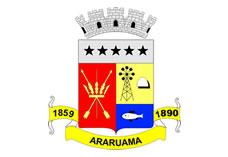 ESTADO DO RIO DE JANEIROPrefeitura Municipal de AraruamaSecretaria Municipal de SAÚDEFUNDO MUNICIPAL DE SAÚDEEXTRATO DE CONTRATO DE PRESTAÇÃO DE SERVIÇOS DE Nº.016/SESAU/2022PARTES: MUNÍCIPIO DE ARARUAMA E SECRETARIA MUNICIPAL DE SAÚDE – SESAU (CONTRATANTE) e PRO-RAD CONSULTORES EM RADIOPROTEÇÃO S/S LTDA. - CNPJ nº. 87.389.086/0001-74 (CONTRATADA).OBJETO: O presente contrato tem por objeto a “contratação de empresa especializada na prestação de serviços de monitoração por dosimetria, bem como leitura e registro das doses de radiação recebidas por cada profissional monitorado e emissão de relatórios mensais e anuais, para atender as necessidades do HMJP -  Hospital Municipal Drª. Jaqueline Prates, HMPASC – Hospital Municipal Prefeito Armando da Silva Carvalho e PAM – Posto de Assistência Médica, sendo um total de 27 (vinte e sete) dosímetros mensais, os quais 24 (vinte e quatro) são individuais (usuários) tipo tórax e 03 (três) padrões”, conforme teor descrito pelas fls.03/06 nos autos do processo administrativo nº.22.582/2021.DO PRAZO DO CONTRATO: O prazo de vigência da referida contratação será de 12 (doze) meses, a contar da data de assinatura contratual. . DO PREÇO E CONDIÇÕES DE PAGAMENTO: Dá-se ao presente contrato o valor de R$5.832,00 (cinco mil e oitocentos e trinta e dois reais), conforme especificação constante na cláusula primeira e para a totalidade do período mencionado na cláusula quarta.DA AUTORIZAÇÃO DA DESPESA: A celebração do presente contrato foi autorizada pela Exma. Srª. Prefeita nos autos do Processo Administrativo nº.22.582/2021 e se regerá pela Lei nº.8.666/93, de junho de 1993, com suas alterações, e as despesas deste contrato correrão à conta do Programa de Trabalho nº. 04.001.001.10.302.57.2196, Elemento de Despesa nº.3.3.90.39.99.00.00.00, Empenho nº.394/2022, Fonte de Recursos nº.500-Municipal.DATA DA CELEBRAÇÃO:  25 de agosto de 2022.